ROLE PROFILE – Health & Well Being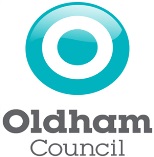 Apprentice level 2 for Music Admin OfficerAbout The Council:Oldham is committed to developing a co-operative future; one where citizens, partners and staff work together to improve the borough and create a confident and ambitious place.A co-operative Council aims to support everybody doing their bit and everybody benefitting. This means we work in a way which helps to empower residents to take greater control of their own lives but also gets the maximum benefit from the resources that are available to the community and public sector. It also means working in ways which are ethical, fair and deliver good social value as well as value-for-money. It also means giving residents the opportunity to work in collaboration with us to design and even help deliver services.Purpose of Apprenticeship:The Music Service aims to deliver music to everyone from toddler’s right through to senior citizens.  We also support Oldham schools by providing whole class instrumental and small group tuition, curriculum support and professional development for teachers. The main service of the Apprenticeship is to support the current business support officers & instrument technician by providing administration support appropriate to a level 2 position. What will I be doing?Under the guidance of current office staff and responsible to the Bursar the main keys tasks are:To be the first point of contact on the reception desk and support the service by working with parents, pupils, members of the public, teachers and colleagues both on reception duties and over the phone.To develop knowledge and understanding of the Music Service to be able to respond to more complex queriesSupport the management of the Music Service DatabasePrepare for meetings and take minutesWork closely with existing business support officers to assist when required.Deal with collections and returns of musical instrumentsSupport project managers on specific projects when required.Manage incoming postBe responsible for delivery of post to Civic centre and collection of post from Oldham LibraryTo shadow the current business support staffWhat will I gain?Experience of working as part of a busy teamDeveloping communications and interpersonal skillsExperience of using a variety of office equipment and IT systemsGain a good understanding of the Oldham’s Music Service Developed administration and customer service skills.Learn how a service is delivered within a public sector organisation.Developed customer service skills through telephone and face to face contact.Work towards the Apprenticeship Level 2 in Business AdministrationWho will I be working with?The Apprentice may be in contact with other Council Directorates, as well as:Music centre staff, teachers, parents, as wide range of schools, adult groupsColleagues within the councilInternal or external stakeholdersMembers of the publicVolunteers and contractors working at the centreRequirements for the ApprenticeshipSufficient literacy and numeracy skills to undertake the tasks and duties of the role.Ability to use IT applications in relation to the requirements of the postWillingness to work towards a level 2 qualificationExperience of dealing with the public both face to face and over the phoneExperience of undertaking administration/clerical tasksExperience of team working and to work effectively with others Good communication and interpersonal skillsWell organised, reliable and punctualAble to manage workloads to meet deadlinesWilling to learn new skillsWillingness to work flexibly to meet the needs of the Music Service including out of hours if necessaryThis post will be subject to an enhanced DBS.Relationship To Other Posts In The Directorate:Responsible to: The Music Service Bursar/sResponsible for : NONEDATENAMEPOST TITLEPreparedMichelle MillwardBursarReviewedGerard BoothHead of Music ServiceUpdated6/7/179/10/19Amanda CarpenterMichelle MillwardBursarBursar